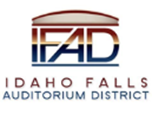 Board of Directors Business MeetingTuesday, December 13, 2022, 7:00 a.m.Location:  Idaho Falls Auditorium District Office/Zoom Videoconferencehttps://us06web.zoom.us/j/879686276161690 Event Center Drive, Idaho Falls, Idaho 83402Room 2416AgendaAction Item - Call to Order Action Item – Accept Agenda Action Item - Accept the Consent Agenda Meeting Minutes – 11-22-22 Review of Payables/FinancialsDiscussion Item –Public Comment (Any member of the public is welcome to take three minutes and share concerns or questions with the Board).Discussion Item –Receive a construction update from Mike Clements of Bateman Hall. Ken Wheadon to report on research regarding fireproofing of columns and contact with the city.Action Item – Adopt amendment to Mountain America naming rights agreement.Discussion Item – Review and discuss updated IFAD cash flow projections.Action Item – Second ice resurfacer purchase that would be paid by sponsorship funds. Discussion Item – Erik Hudson to discuss tenant insurance.  Discussion Item – Discuss IFAD Board meeting schedule for 2023.Discussion Item – Discuss IFAD Board member parking.Discussion Item – Discussion of event center operations/pricing. Report and UpdatesDiscussion Item – Update from Erik Hudson and Kevin Bruder on Hero Arena at the Mountain America Center opening events.Discussion Item – Update from Kevin Greene on Spudkings Hockey.Discussion Item - Executive Director Report Fundraising State Tax Commission Reports Seat Plaque PolicyBranding first floor concourse columnsIFAD Naming PlaqueIFAD Foundation Action Items Discussion Item - Legal Report     Calendar and AnnouncementsUpcoming IFAD Meeting – Next Meeting on January 10, 2023Discussion Item - Announcements and Minor Questions Discussion Item - Agenda Items for January 10, 2023, meetingAction Item - Adjournment to Executive Session Executive Session - Idaho Code Section 74-206 (1) (b) To consider the evaluation of an employee.Adjournment from Executive SessionAction Item –Action taken on Section 74-206 (1) (b) matter discussed in Executive SessionAction Item - Adjournment from Public SessionPosted on or before 7:00 a.m. on December 11, 2022